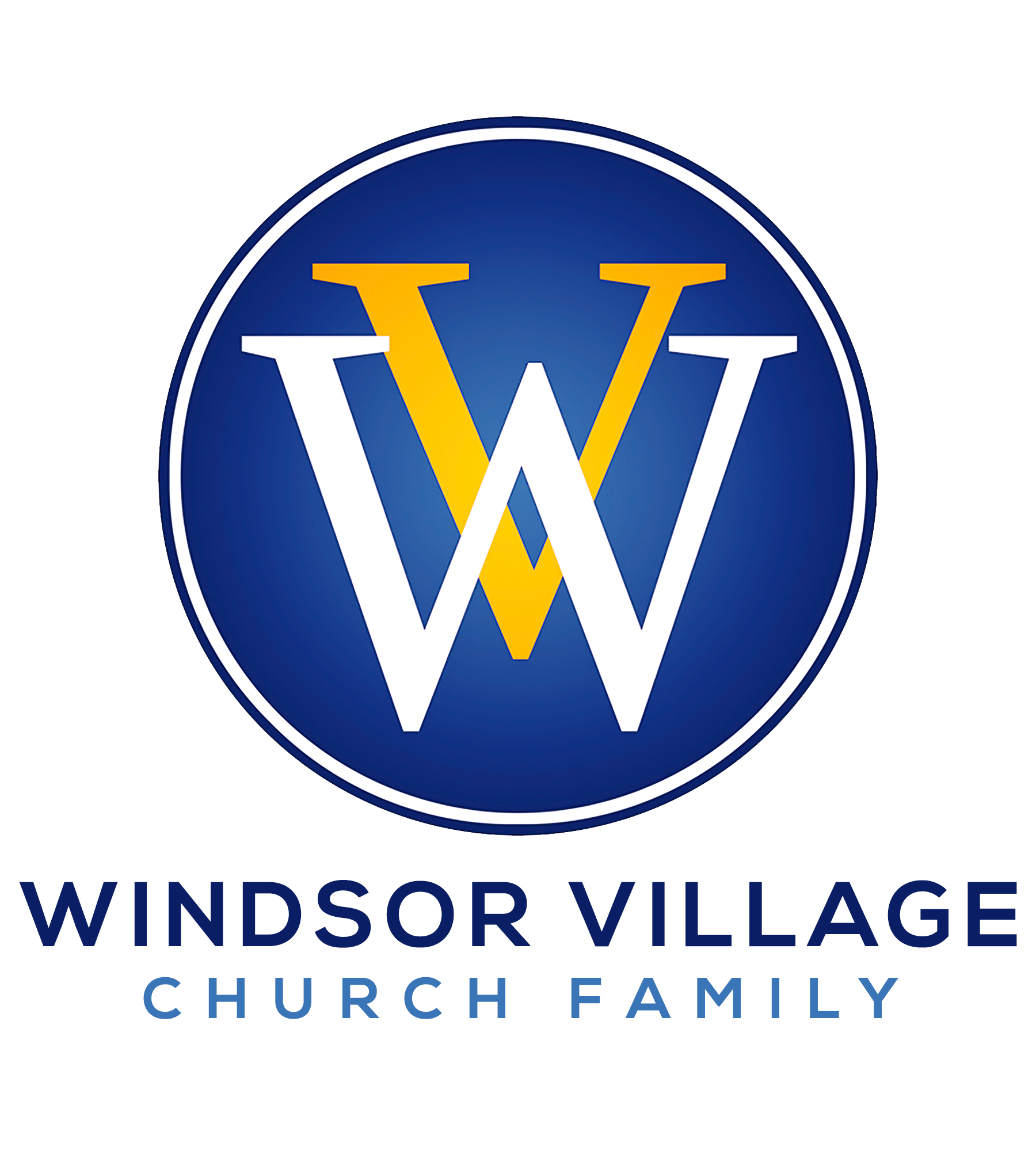   IT’S AN INSIDE JOB!IntroductionWe live in two (2) worlds: the invisible and spiritual world AND the visible and physical world.  The invisible and spiritual world influences the visible and physical world.  The challenge, if not problem, is we think and act like the visible and physical world is NOT influenced at all!  As a result, we are fighting unnecessary battles, losing winnable battles, and walking in fear, uncertainty and doubt. The devil roams around like a lion, seeking whom he may devour (I Peter 5:8) in the invisible world.  In order to win in the visible world, we must fight and win in the invisible world.  In other words, effective praying, worshipping and thinking (in the invisible world) precede victorious living in the visible world.  The physical follows the spiritual.Today, we will raise your spiritual index in the invisible world so you can maximize your victorious living in the visible world!  SATANIC PROTECTION: TEN (10) SATANIC NULLIFICATIONS  Ephesians 6:12; Job 22:28 I nullify every satanic prayer by the blood of Jesus, in Jesus’ Name.I nullify every satanic challenge by the blood of Jesus, in Jesus’ Name.I nullify every satanic decree against my life, in Jesus’ Name. I nullify every satanic desire upon my life by the blood of Jesus, in Jesus’ Name.I nullify every satanic expectation concerning my life, in Jesus’ Name.I nullify every satanic decision taken against my life, in Jesus’ Name.I nullify every satanic agreement standing against my life, by the blood of Jesus. I nullify every satanic conspiracy in the heavenlies against my life, in the Name of Jesus. I nullify every satanic conspiracy on Earth against my life, in the Name of Jesus.I nullify every satanic plan and program for my life, in the Name of Jesus.SPIRITUAL PERSEvERANCE  Job 1:10; Ezekiel 13:5Spiritually, a hedge is God’s wall of protection promised for all those who believe in Him, walk with Him, and trust in Him.Practically, the Word offers at least three types of hedges:Hedge of prayer  Job 1:4, 5 You want at least two believers to cover you in prayer consistently.Hedge of spiritual leadership  Ezekiel 22:30 You want to place yourself under the authority of a Bible-believing, Spirit-led Church. Hedge of angels  Psalm 34:7; Hebrews 1:14 You want to activate God’s assigned angels.strategic provision  Psalm 56:8While the enemy stalks, God numbers your wanderings.  In this case, “number” means: “to keep score in order to celebrate later.” In this case, “wandering” means “exile.” The enemy may try to exile you from what God has for you, but God is keeping score!    I Peter 5:10 The Lord will celebrate with you! SUPERNATURAL POWER  Psalm 56:9Crying out to God (prayer!) galvanizes resources from The Source, Himself. This is a bold and demanding prayer! Your prayer life (in the invisible realm) unleashes God’s power (into the visible world). Source:  Everyone’s Guide to Demons and Spiritual Warfare by Ron Phillips